ОБЩИНСКИ СЪВЕТ ИВАНОВО,ОБЛАСТ РУСЕ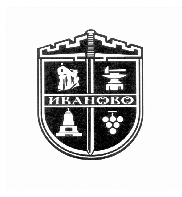 Н А Р Е Д Б А№1за определянето и администрирането наместните такси и цени на услугиПриета с Решение №83 по Протокол №9/ 21.04.2016 г.изм. и допълнение с Решение №113 по Протокол №11/ 23.06.2016 г.изм. и допълнение с Решение №272 по Протокол №24/ 22.06.2017 г.изм. с Решение №317 по Протокол №30/ 23.11.2017 г.изм. и допълнение с Решение №54 по Протокол №6/ 23.01.2020 г.изм. и допълнение с Решение №103 по Протокол №11/ 30.04.2020 г.изм. и допълнение с Решение №151 по Протокол №15/ 20.08.2020 г.изм. и допълнение с Решение №278 по Протокол №24/ 22.04.2021 г.изм. и допълнение с Решение №362 по Протокол №32/ 25.11.2021 г.ГЛАВА ПЪРВАОБЩИ ПОЛОЖЕНИЯРАЗДЕЛ ІОпределяне на размера на общинските такси и цени на услуги	Чл. 1 С тази Наредба се уреждат отношенията, свързани с определянето и администрирането на местните такси и цени на предоставяни на физически и юридически лица услуги, реда и срока на тяхното събиране на територията на община Иваново.Чл.2 (1) Общинските вземания са публични и частни.(2) Публични общински вземания са:1. за данъци. 2. за такси и други вноски, установени по основание и размер със закон;3. по влезли в сила присъди, решения и определения на съдилищата за публични вземания в полза на общината, както и по наказателни постановления.(3) Публичните вземания се установяват и събират в левове.(4) Частни са общинските вземания извън тези по ал. 2.	Чл. 3	(1) На територията на общината се събират следните местни такси и цени на услуги:		1. за битови отпадъци (таксата се определя съгласно ЗМДТ, решение на Общински съвет и Наредба за управление на отпадъците на територията на община Иваново);2. за ползване на пазари, тържища, панаири, тротоари, площади и улични платна;3. за ползване на детски ясли, детски градини, домове за социални грижи, общежития и други общински социални услуги;4. за технически услуги;5. за административни услуги;6. за притежаване на куче;  7. други местни такси, определени със закон.		(2) На територията на общината се събират приходи от предоставените услуги, определени със закон и с тази Наредба.		(3) Не се определят и събират цени на общински услуги, предоставени за всеобщо ползване.          (4) Когато искането за предоставяне на административни услуги се отнася до комплексно административно обслужване, в което участва Община Иваново, то може да бъде подадено и в Община Иваново.            (5) При подаване на заявлението по ал. 4 заявителят заплаща такса, съответстваща на определената в настоящата наредба за съответната услуга и/или предвидената от компетентния орган за извършване на услугата, ако тя не се извършва от Община Иваново, включително и цената на куриерската услуга, ако се ползва такава.	Чл. 4	(1) Размерът на местните такси и цени на услуги се определя в български лева. Местните такси са прости и пропорционални и се заплащат безкасово, в брой или с общински таксови марки.		(2) Местните такси и цените на услугите се заплащат предварително или едновременно с предоставяне на услугите, с изключение на тези, за които с нормативен акт или с тази Наредба е предвидено друго.	Чл. 5	(1) Размерът на местните такси и цени на услуги се определя при спазване на следните принципи:възстановяване на пълните разходи на общината по предоставяне на услугата;създаване на условия за разширяване на предлаганите услуги и повишаване на тяхното качество;постигане на по-голяма справедливост при определяне и заплащане на местните такси;(отм. с Решение №272 по Протокол №24/ 22.06.2017 г.);(отм. с Решение №272 по Протокол №24/ 22.06.2017 г.).		(2) За услуга, при която дейностите могат да се разграничат една от друга, се определя отделна такса за всяка от дейностите.	Чл. 6	(1) Пълните разходи на общината по предоставяне на определена услуга включват всички разходи за : работни заплати и осигуровка на персонала; материални, режийни, консултантски; за управление и контрол; по събиране на таксите и др. /напр. инвестиционни/ разходи, имащи отношение към формирането на размера на таксата.		(2) Пълните разходи се определят при спазване изискванията на Закона за счетоводството и актовете на неговото прилагане.	Чл. 7	(1) Размерът на таксата може и да не възстановява пълните разходи на общината по предоставянето на определена услуга, когато общинският съвет реши, че това се налага за защита на обществения интерес.		(2) В случаите по ал.1 разликата между разходите по предоставяне на услугата и размера на таксата е за сметка на общинските приходи.		(3) Не се допуска разликата между разходите и размера на таксите да е за сметка на споделени данъци, допълваща субсидия, целеви субсидии, заеми и др. трансфери от републиканския бюджет.	          (4) Лицата, неползващи услугата през съответната година или определен период от нея, заплащат само такса за периода на ползване на услугата.(5) (Нова с Решение №54 по Протокол №6/ 23.01.2020 г.) Таксата за битови отпадъци се дължи за цялата година, независимо от периода на ползване на услугата през годината.	Чл. 8	(1) Общинският съвет може да освобождава отделни категории граждани изцяло или частично от заплащане на отделни такси.		(2) В случаите по ал.1 разходите са за сметка на общинските приходи с изключение на приходите от такси.		(3) Конкретният размер на облекченията се определя ежегодно с приемането на бюджета на общината.(4) (Нова с Решение №151 по Протокол №15/ 20.08.2020 г.) Освобождават се от такси за административни и технически услуги държавните и общинските органи, организациите на бюджетна издръжка и Българският Червен кръст.	Чл. 9 В случаите, когато едни и същи услуги се предоставят от общината и от други лица, основа за определяне размерите на цените на услуги могат да бъдат пазарните стойности. В този случай размерът на цените не се ограничава до размера на пълните разходи и е възможно получаването на нетни приходи.	Чл. 10	(1) Събирането на местните такси и цени на услуги се извършва от и за сметка на общината.		(2) Местните такси се събират от общинската администрация. Кметът на Общината може със заповед да определи длъжностните лица – събирачи на такси и приходи от услуги.		(3) Приходите по ал.2 постъпват в общинския бюджет.	Чл.11 (1) По искане на длъжник на частни общински вземания установени с влязъл в сила акт на кмета, може да се разреши плащането на дължимите суми да се извърши изцяло до определен краен срок /отсрочване/ или може да се разреши плащането на дължимите суми да става на части /разсрочване/ съгласно одобрен погасителен план.(2) Отсрочването или разсрочването се допуска, когато се установи, че паричните средства и текущите постъпления на длъжника не са достатъчни за погасяване на установеното задължение, но след преценка на дейността му може да се направи обосновано предположение, че затрудненията са временни и при разсрочване на общинското задължение длъжникът ще успее да се издължи и да заплаща текущите си публични и частни задължения.(3) Отсрочване или разсрочване не се разрешава по отношение на търговец, за когото е взето решение за прекратяване с ликвидация или за когото е открито производство по несъстоятелност, които обстоятелства се удостоверяват с актуално състояние на съдебна регистрация.(4) Разрешение за отсрочване или разсрочване се издава от:1. Кмета на Община Иваново – за задължения до 10 000лв. и при условие, че разсрочване или отсрочване се иска до края на бюджетната година.2. Общински съвет Иваново – за задължения над 10 000лв. или ако се иска разсрочване за две и повече години.(5) По направеното искане за отсрочване или разсрочване компетентния орган се произнася, като взема в предвид:1. представените доказателства;2. размера на задължението;3. възможността на длъжника да обслужва текущите си задължения и задълженията, чието разсрочване се иска;4. наличието на достатъчно гаранции за събиране на разсроченото задължение; 5. други специфични особености, имащи значение за вземане на решение.(6) С разрешението се определят крайният срок , погасителните вноски и други условия, в т.ч. и последиците от неспазването им.РАЗДЕЛ ІІПромени в размера на местните такси и цените на услугите	Чл. 12 Промените в размера на местните такси и цените на услугите се извършват по реда на тяхното приемане.	Чл. 13 (1) Кмета на общината внася в общинския съвет анализ на прилаганите такси и цени на услуги не по-малко от веднъж годишно и/или при промяна размера на таксите и цените.		(2) Анализът по ал.1 задължително съдържа:оценка доколко съществуващите такси и цени отразяват измененията в разходите или пазарната цена;оценка на потребностите от представяне на услугите;информация за привлечени средства от проекти, донорски програми, дарения и завещания;препоръки за подобряване на администрирането на таксите.		(3) При необходимост общинският съвет променя размера на местните такси и цените на услугите.	Чл. 14 Общинската администрация поддържа данни за:услугите и дейностите, за които има определени такси и цени;ползвателите на предоставената услуга;изключенията от общата политика /преференции/;използваната информация при определяне на такси и цени и конкретната методика/методики, използвани за определяне на размера им;събраните средства от всяка потребителска такса и/или цена на услуга.ГЛАВА ВТОРАМЕСТНИ ТАКСИРАЗДЕЛ І Такси за ползване на пазари, тържища, тротоари, площади, улични платна, терени за паркиране, панаири и терени с друго предназначение           Чл. 15 (1) Таксата се заплаща за ползване на тротоари, площади,  улични платна, върху които са организирани пазари/открити или покрити/, тържища, панаири, както и терени с друго предназначение, които са общинска собственост.		(2) (Изм. с Решение №54 по Протокол №6/ 23.01.2020 г.) Таксата се заплаща от физическите или юридическите лица ползващи услугата в зависимост от функционалния тип на населеното място, в което се намират терените, посочени в ал.1.		(3)  (Изм. с Решение №54 по Протокол №6/ 23.01.2020 г.) Таксите се определят на квадратен метър на ден или месец.(4) (Нова с Решение №54 по Протокол №6/ 23.01.2020 г.) Таксите се заплащат за площ не по-малка от 1 кв. м. За всеки започнат кв. м. се заплаща пълна такса.(5) (Нова с Решение №54 по Протокол №6/ 23.01.2020 г.) Функционалните типове се определят, както следва:  	1. V – ти функционален тип  - Иваново, Пиргово, Щръклево, Тръстеник, Сваленик	2. VI – ти функционален тип – Красен, Мечка	3. VII – ми функционален тип - Червен, Божичен, Нисово, Кошов	4. VIII – ми функционален тип – Табачка, Церовец	Чл. 16 (1) За ползване на пазари с цел търговия с промишлени стоки: (2) За ползване на пазари с цел търговия със селскостопанска продукция от производители:(3) За ползване на пазари с цел търговия със селскостопанска продукция от  непроизводители:	Чл. 17 (1) (Изм. с Решение №278 по Протокол №24/ 22.04.2021 г.)  За ползване на тротоари, площади, улични платна, паркове, градини и терени с друго предназначение – общинска собственост за разполагане на маси, столове, щандове, витрини и др. във връзка с осъществявана търговска дейност на открито за периода от от 01.03. до 31.10.  се събира следната месечна такса:	- за разполагане на маса 						20,00 лв.	- за разполагане на стол 						  3,00 лв.	- за разполагане на витрина 						20,00 лв.	- за разполагане на щанд 						30,00 лв. (2) (Изм. с Решение №54 по Протокол №6/ 23.01.2020 г.) В зависимост от местонахождението на имотите, таксите по ал. 1 се заплащат както следва:	1. за селата Иваново, Пиргово, Щръклево, Тръстеник и Сваленик – 100%	2. за селата Красен и Мечка– 80%	3.  за селата Червен, Божичен, Нисово и Кошов – 70%	4.  за селата Табачка и Церовец – 60%	Чл. 18 За ползване на места, върху които са организирани панаири, събори, празници, за продажба на стоки се събира такса на квадратен метър на ден:	- V-ти функц. тип					    		    		2,00лв.	- VI-ти функц. тип					    			1,70лв.	- VII-ми функц. тип					    			1,50лв.	- VIII-ми функц. тип					    			1,20лв.	Чл. 19 (1)  (Изм. с Решение №278 по Протокол №24/ 22.04.2021 г.)  За ползване на места, върху които са организирани панорами, стрелбища, моторни люлки, за ползване на имот – общинска собственост за обособяване на снимачна площадка за срок до 6 (шест) месеца (включително подготовка за снимки, разполагане на декори, снимачни дни, демонтиране на декори) и други се събира такса на квадратен метър на ден	- V-ти функц. тип					    		    		0,40лв.	- VI-ти функц. тип					    			0,30лв.	- VII-ми функц. тип					    			0,30лв.	- VIII-ми функц. тип					    			0,20лв.	     (2)  При ползване на мястото повече от месец таксите се плащат месечно.	Чл. 20 Таксите по този раздел се плащат в определените размери независимо от това колко време съответно през деня или месеца е заемано мястото.	Чл. 21 За ползване на места, отредени за платени паркинги се събира такса на ден:	- за леки автомобили							2,00лв.	- за микробуси до 12 места						5,00лв.	- за автобуси								10,00лв. 	Чл. 22 (Отм. с Решение №54 по Протокол №6/ 23.01.2020 г.)РАЗДЕЛ ІІТакси за целодневни детски градини и домашен социален патронажЧл. 23 (1) За ползване на целодневна детска градина родителите или настойниците дължат сумарна месечна такса, определена както следва:Постоянна месечна такса в размер на 2,00 лв.Месечна такса в размер на 2,00 лв. за всеки присъствен ден.	(2) Размерът на месечната такса се заплаща с 50% намаление за:Деца с един родител /починал или с неустановен произход/.Деца, чиито и двама родители са студенти – редовна форма на обучение.Деца с родител /родители/ с намалена работоспособност от 50 до 70%.Деца, чиито родители или настойници са на месечно социално подпомагане по чл. 9 от ППЗСП.	(3) Когато две деца от едно семейство са приети в една или в различни институции в системата на предучилищното и училищното образование (детска градина и/или училище) на територията на Община Иваново, сумарната месечна такса за второто дете се заплаща с 50% намаление.(4) Когато повече от две деца са приети в една или в различни институции в системата на предучилищното и училищното образование (детска градина и/или училище) на територията на Община Иваново, месечната такса за присъствени дни в целодневни детски градини на територията на община Иваново се заплаща с 50% намаление за първо дете и в размер на 75% намаление за второто. За всяко следващо дете не се заплаща месечна такса.(5) Предвидените в ал. 3 и ал. 4 намаления на месечната такса се прилагат и за семейства с две или повече деца от населени места на територията на Община Иваново, в които няма действащо основно или средно училище и едно от децата в семейството е прието в училище на територията на друга община.(6) (Нова с Решение №362 по Протокол №32/ 25.11.2021 г.) За децата в задължително предучилищно образование за периода на учебната година такси по ал.1 не се дължат. За останалото време от годината, таксите се заплащат съгласно разпоредбите на настоящия раздел.Чл. 24 Не се заплаща месечна такса за присъствени дни за ползване на детска градина за:Деца, чиито родители /родител/ са с намалена работоспособност над 70% - първа или втора група инвалидност.Деца на неизвестни родители, сираци.Деца на родители, загинали при производствени, аварийни и природни бедствия.Деца на родители, загинали при изпълнение на служебния си дълг.Деца с тежки хронични заболявания, посочени в списък, утвърден от Министъра на здравеопазването.	Чл. 25 (1) При отсъствие на децата от детска градина, таксата не се заплаща за времето, през което те ще отсъстват, при условия, че те предварително са уведомили писмено директора на детското заведение.  (2)  За ползване на намаленията и освобождаване от такси, родителите или настойниците подават декларация до директора на детското заведение.	Чл. 26 Заплащането на намаления размер на таксата или освобождаването от такса започва от началото на месеца, следващ месеца от подаването на декларацията.         Чл. 27 (1) Лицата, ползващи услугите на Домашен социален патронаж заплащат месечна такса по калкулация, съгласно чл.86, ал.2  от ЗМДТ.  	(2) Реалната издръжка на едно лице при еднократно изхранване /само за обяд/ включва: месечните разходи за храна, транспортни разходи за разнасяне на храната, перилни и хигиенни материали, консумирана ел.енергия, вода и др. разходи по обслужването.	(3) Месечните разходи се намаляват с дарения и завещания от местни и чуждестранни физически и юридически лица.	(4) Дължимата такса се заплаща от личните доходи на лицето.	Чл. 28 (Отм. с Решение №54 по Протокол №6/ 23.01.2020 г.)		Чл. 29 Таксите по този раздел за ползване на детски градини се начисляват и събират от длъжностните лица в съответните заведения и се внасят в общинския бюджет до 10-о число, а за ползваните общински социални услуги – до 25-о число на месеца, следващ месеца, за който се дължат.РАЗДЕЛ ІІІТакси за административни услуги	Чл. 30 (1)  За извършване на услуги по гражданско състояние и административно обслужване се заплащат следните такси:	1. (Изм. с Решение №362 по Протокол №32/ 25.11.2021 г.) Удостоверение за наследници:обикновена услуга – срок за изпълнение 24 часа	3,00лв/бр.бърза услуга – срок за изпълнение 6 часа			6,00лв./бр.2. (Изм. с Решение №362 по Протокол №32/ 25.11.2021 г.) Припознаване на дете /след съставяне на акта за раждане/:обикновена услуга -  срок 3 месеца след съобщаване   такса на другия родител, ако той е известен, на детето                не се дължиако е навършило 14 г., както и на Дирекция                                    „Социално подпомагане“ по настоящ адрес на детето                                                                     3. (Изм. с Решение №362 по Протокол №32/ 25.11.2021 г.) Удостоверение за идентичност на имена:обикновена услуга срок за изпълнение 24 часа		3,00лв./бр.бърза услуга – срок за изпълнение 6 часа			6,00лв./бр.4. (Изм. с Решение №362 по Протокол №32/ 25.11.2021 г.) Удостоверение, че не е съставен акт за раждане или акт за смърт:обикновена услуга срок за изпълнение 24 часа		3,00лв./бр.бърза услуга – срок за изпълнение 6 часа			6,00лв./бр.5. (Изм. с Решение №362 по Протокол №32/ 25.11.2021 г.) Удостоверение за семейно положение:обикновена услуга срок за изпълнение 24 часа		3,00лв./бр.бърза услуга – срок за изпълнение 6 часа			6,00лв./бр.6. (Изм. с Решение №362 по Протокол №32/ 25.11.2021 г.) Удостоверение за родствени връзки:обикновена услуга срок за изпълнение 24 часа		3,00лв./бр.бърза услуга – срок за изпълнение 6 часа			6,00лв./бр.7. (Изм. с Решение №362 по Протокол №32/ 25.11.2021 г.) За всички други видове удостоверения по искане на граждани:обикновена услуга срок за изпълнение 24 часа		4,00лв./бр.бърза услуга – срок за изпълнение 6 часа			8,00лв./бр.8. (Изм. с Решение №362 по Протокол №32/ 25.11.2021 г.) За издаване на различни видове удостоверения за постоянен и/или настоящ адрес:обикновена услуга срок за изпълнение 24 часа		4,00лв./бр.бърза услуга – срок за изпълнение 6 часа			8,00лв./бр.9. За заверка на покана – декларация за посещение на чужденец в Република България и на лице, живеещо в чужбина, на което един от родителите е от българска народност:обикновена услуга срок за изпълнение 1 час	       15,00лв./бр.10. (Изм. с Решение №362 по Протокол №32/ 25.11.2021 г.) Заверка на документи по гражданско състояние за чужбина:обикновена услуга срок за изпълнение 24 часа		10,00лв./бр.11. За издаване на заверени копия, преписи и извлечения от документи и книжаобикновена услуга срок за изпълнение 24 часа	 - за първа страница								2,00лв./бр.- за всяка следваща по						1,00лв./бр.бърза услуга – срок за изпълнение 6 часа			3,00лв./бр.12. (Изм. с Решение №362 по Протокол №32/ 25.11.2021 г.) Издаване на удостоверение за сключване на брак от български гражданин в чужбина:обикновена услуга срок за изпълнение 24 часа		6,00лв./бр.13. Такси за удостоверяването на подписа и съдържанието на пълномощно по чл. 37 от Закона за задълженията и договорите и на подписите на частни документи, които са едностранни актове и не подлежат на вписване се събират в размерите, предвидени в Тарифа за нотариалните такси към закона за нотариусите и нотариалната дейност на Министерски съвет.14. Такси за удостоверяването верността на преписи и извлечения от документи и книжа се събират в размерите, предвидени в Тарифа за нотариалните такси към закона за нотариусите и нотариалната дейност на Министерски съвет.	15. (Отм. с Решение №362 по Протокол №32/ 25.11.2021 г.)16. Услуги за обредна дейност:сключване на граждански брак	а/ в делничен ден								10,00лв./бр.	б/ (Изм. с Решение №362 по Протокол №32/ 25.11.2021 г.) изнесен ритуал                                                                                                    200.00 лв./бр.превоз на покойника до гробищния парк                        40.00 лв./бр.превоз от лечебно заведение до дома                               0.80 лв./км.на покойника.17. (Нова с Решение №362 по Протокол №32/ 25.11.2021 г.) Издаване на удостоверение за родените от майката деца:  обикновена услуга срок за изпълнение 24 часа          4.00 лв./бр. бърза услуга – срок за изпълнение 6 часа                    8.00 лв./бр.18. (Нова с Решение №362 по Протокол №32/ 25.11.2021 г.) Издаване на многоезично извлечение от акт за гражданско състояние:  обикновена услуга срок за изпълнение 24 часа         4.00 лв./бр. бърза услуга – срок за изпълнение 6 часа                    8.00 лв./бр.19. (Нова с Решение №362 по Протокол №32/ 25.11.2021 г.) Издаване на препис-извлечение от акт за смърт за втори и следващ път:  обикновена услуга срок за изпълнение 7 дни              4.00 лв./бр.20. (Нова с Решение №362 по Протокол №32/ 25.11.2021 г.) Издаване на удостоверение за сключен граждански брак  - дубликат:  обикновена услуга срок за изпълнение 24 часа          4.00 лв./бр. бърза услуга – срок за изпълнение 6 часа                    8.00 лв./бр.21. (Нова с Решение №362 по Протокол №32/ 25.11.2021 г.) Издаване на препис от семеен регистър, воден до 1978 г.  обикновена услуга срок за изпълнение 24 часа                за първа страница                                                    4.00 лв./бр. за всяка следваща страница                                  2.00 лв./бр. бърза услуга – срок за изпълнение 6 часа                за първа страница                                                    6.00 лв./бр.     -    за всяка следваща страница                                   2.00 лв./бр.22. (Нова с Решение №362 по Протокол №32/ 25.11.2021 г.)  Издаване на удостоверение за снабдяване на чужд гражданин с документ за сключване на граждански брак в РБългария  обикновена услуга срок за изпълнение 24 часа          6.00 лв./бр.23. (Нова с Решение №362 по Протокол №32/ 25.11.2021 г.)  Издаване на удостоверение за правно ограничение:  обикновена услуга срок за изпълнение 24 часа          4.00 лв./бр. бърза услуга – срок за изпълнение 6 часа                     8.00 лв./бр.24. (Нова с Решение №362 по Протокол №32/ 25.11.2021 г.)  Издаване на удостоверение за вписване в регистъра на населението:  обикновена услуга срок за изпълнение 24 часа         4.00 лв./бр. бърза услуга – срок за изпълнение 6 часа                    8.00 лв./бр.25. (Нова с Решение №362 по Протокол №32/ 25.11.2021 г.)  Издаване на удостоверение за раждане – дубликат                                                5.00 лв./бр.26. (Нова с Решение №362 по Протокол №32/ 25.11.2021 г.)  Издаване на заверен препис или копие от личен регистрационен картон или страница от семейния регистър на населението                                                     2.00лв./бр.   (2) По искане на съответното физическо или юридическо лице услугите могат да се предоставят комплексно по смисъла на Административнопроцесуалния кодекс следните услуги по ал. 1:Издаване на удостоверение за постоянен адресИздаване на удостоверение за настоящ адресИздаване на удостоверение за промени на постоянен адресИздаване на удостоверение за промени на настоящ адресИздаване на препис-извлечение от удостоверение за ражданеИздаване на препис-извлечение от акт за смърт             (3) Издаване на препис-извлечение от удостоверение за раждане и акт за смърт се извършва комплексно само за лица, които са родени и съответно починали след 2000 г.              (4) Услугите по ал. 2 се извършват комплексно в сроковете и срещу заплащане на таксите, определените в ал. 1.	Чл. 31 (1) За извършване на услуги от дейност “Търговия, услуги и защита на потребителите”1.  За издаване на заповед, свързана с категоризиране на туристически обект по смисъла на Закона за туризма, се събират такси съобразно Тарифа за таксите, които се събират по закона за туризма.2.  (Изм. с Решение №362 по Протокол №32/ 25.11.2021 г.) За издаване на дубликат на удостоверение за категория на туристически обект се събира такса съгласно Тарифа за таксите, които се събират по Закона за туризма.3.  (Изм. с Решение №362 по Протокол №32/ 25.11.2021 г.) За изработване на нова табела от категорийната символика при захабяване на издадената се събира такса съгласно Тарифа за таксите, които се събират по Закона за туризма.  4.  (Изм. с Решение №362 по Протокол №32/ 25.11.2021 г.) За вписване на настъпили промени в обстоятелствата в Националния туристически регистър относно регистрираните лица, както и за категоризираните туристически обекти се събира такса съгласно Тарифа за таксите, които се събират по Закона за туризма.5. (Изм. с Решение №362 по Протокол №32/ 25.11.2021 г.) Разрешително за таксиметров превоз на пътници и холограмни стикери за автомобилите:обикновена услуга срок за изпълнение 7 дни	       	20,00лв./бр.бърза услуга – срок за изпълнение 3 дни			30,00лв./бр.6. (Изм. с Решение №362 по Протокол №32/ 25.11.2021 г.) Дубликат на разрешително за таксиметров превоз на пътници обикновена услуга срок за изпълнение 7 дни		6,00лв./бр.бърза услуга – срок за изпълнение 3 дни			10,00лв./бр.7. (Нова с Решение №362 по Протокол №32/ 25.11.2021 г.) За регистриране на места за настаняване клас „В“ – апартаменти за гости и стаи за гости се събират такси съгласно Тарифа за таксите, които се събират по Закона за туризма.8. (Нова с Решение №362 по Протокол №32/ 25.11.2021 г.) Издаване на разрешително за ползването на плувен басейн през летния сезон:обикновена услуга – срок за изпълнение 14 дни                  50.00 лв. / бр.(2) За извършване на услуги от дейност “Финансово счетоводно обслужване” се заплащат следните такси:1. (изм. и доп. с Решение №272 по Протокол №24/ 22.06.2017 г.) Удостоверение за данъчна оценка  - за физически лицаобикновена услуга – срок за изпълнение 5 работни дни 5,00лв./бр.експресна услуга – срок за изпълнение 1 работен ден 15,00лв./бр.- за юридически лицаобикновена услуга –срок за изпълнение 5 работни дни      12,00лв./бр.експресна услуга – срок за изпълнение 1 работен ден	  30,00лв./бр.2. (Изм. с Решение №362 по Протокол №32/ 25.11.2021 г.) Удостоверение за платен данък върху наследствата:обикновена услуга срок за изпълнение 7 дни		5,00лв./бр.бърза услуга – срок за изпълнение 1 ден			10,00лв./бр.3. Удостоверения за декларирани данни срок за изпълнение 1 работен ден				5,00лв./бр.4. Издаване на удостоверение за недължими суми към общинския бюджет:обикновена услуга срок за изпълнение 7 работни дни 10,00лв./бр.бърза услуга – срок за изпълнение 3 работни дни	  20,00лв./бр.5. Копия и дубликати – срок за изпълнение 14 работни дни копие на данъчна декларация за 1бр. страница		2,00лв./бр.дубликат на прих. квитанция за платени данъци и такси	5,00лв./бр.	Чл. 32. За извършване на услуги от дейност “Общинска собственост” се заплащат следните такси:1. Издаване на удостоверение от регистрите за общинска собственост  обикновена услуга – срок за изпълнение 14дни       5,00лв./имотбърза услуга – срок за изпълнение 7 дни		   10,00лв./имот2. Издаване на удостоверение за наличие на реституционни претенции за недвижим имот:обикновена услуга – срок за изпълнение 14дни         5,00лв./имотбърза услуга – срок за изпълнение 7 дни		   10,00лв./имот3. Издаване на удостоверение за платен наем от физическо или юридическо лице – наемател на общински имот:обикновена услуга – срок за изпълнение 14дни	     5,00лв./имотбърза услуга – срок за изпълнение 7 дни		   10,00лв./имот4. Издаване на удостоверение за изплатен приватизационен обект или вноска:обикновена услуга –  срок за изпълнение 14дни     5,00лв./имотбърза услуга – срок за изпълнение 7 дни	              10,00лв./имот5. Заверка на удостоверение в молба-декларация за снабдяване с нотариален акт по реда на чл. 587 от ГПК:обикновена услуга –  срок за изпълнение 14дни    5,00лв./имотбърза услуга – срок за изпълнение 7 дни		   10,00лв./имот6. Продажба на тръжна документация  за участие в търг или конкурс по ЗОС се заплаща по реда на чл. 57, т. 3 от настоящата наредба.7. Издаване на заповед за възстановяване право на  собственост по §4к, ал. 7 от ЗСПЗЗ :обикновена услуга, срок за изпълнение  30 дни	                 3,00лв./имот, но не по-малко от 6 лв. за заповед8. Разглеждане на документи по заявление за учредяване право на прокарване на отклонения от общите мрежи и съоръжения на техническата инфраструктура през общински имоти.			                                                            10,00 лв./обект.Чл. 32а (1) (Нов с Решение №54 по Протокол №6/ 23.01.2020 г.) Услугата по изработване и издаване на карта за паркиране на местата, определени за превозните средства, обслужващи хора с трайни увреждания и използване на улеснения при паркиране е безплатна. 	(2) Картата за паркиране по ал. 1 важи на територията на цялата страна и трябва да отговаря на изискванията на стандартизиран модел на Общността от Приложението към Препоръка 98/376/ЕО на Съвета от 4 юни 1998 г. относно картата за паркиране на хора с увреждания.	(3) Картата за паркиране на местата, определени за превозните средства, обслужващи хора с увреждания и използване на улесненията при паркиране, издадено от друга държава - членка на Европейския съюз, е валидна на територията на Република България, ако е издадена в съответствие с изискванията на препоръката по ал. 2.	(4) В ЦГРАОИГ на община Иваново се подава заявление по образец, придружено със следните документи: лична карта (за справка), копие на експертно решение на ТЕЛК/НЕЛК (сверява се при подаване на документите), копие на свидетелството за регистрация на автомобила и актуална снимка (паспортен формат). 	(5) Ако документите се подават чрез упълномощено лице, се прилагат допълнително копие на пълномощно и лична карта на упълномощения (за справка). 	(6) Срокът за изпълнение на услугата е 14 дни  от датата на подаване на заявлението. (7) Срокът на валидност на картата по ал. 1 е съобразно срока на експертното решение.(8) При определен пожизнен срок на експертното решение, срокът на картата по ал. 1 също е пожизнен.	(9) Общината създава и поддържа регистър, в който да бъдат описани: 1. Пореден № на издадена карта за карта за паркиране на хора с увреждания;2. Име, презиме и фамилия на лицето, подало заявлението;3. ЕГН;4. № и дата на издаване на експертно решение;5. Данни за автомобила от свидетелството за регистрация;6. Валидност на издадената карта.РАЗДЕЛ ІVТакси за технически услугиЧл. 33 Таксите се заплащат за техническите услуги, които се извършват от общината и обхващат дейностите във връзка с териториалното и селищното устройство, архитектурата, строителството, благоустройството, кадастъра в селищните и извънселищните територии.	Чл. 34 (1) Таксите за технически услуги се заплащат от физическите и юридическите лица, ползватели на услугата при предявяване на искането.	(2) Сроковете за извършване на техническите услуги са регламентирани в действащите нормативни актове и тази наредба.	Чл. 35 (Отм. с Решение №151 по Протокол №15/ 20.08.2020 г.).	Чл. 36 (изм. и доп. с Решение №272 по Протокол №24/ 22.06.2017 г.) Размерът на таксите за технически услуги се определя както следва:Чл. 37  (1) За издаване на разрешение за експлоатация на рекламно съоръжение в обхвата на пътя се събират следните годишни такси:	(2) Таксите по ал.1 се плащат до 31.01. на съответната година и при издаването на разрешението.			Чл. 38	(1) Срокът за извършване на технически услуги е определен с АПК, ЗУТ, ЗКИР и настоящата Наредба. (2)  За издаване на разрешение за специално ползване на пътя чрез:а/ (Отменена с решение №113 по Протокол № 11/ 23.06.2016 г.)а/ временно ползване на части от пътното /уличното/ платно и на земи в техния обхват при провеждане на масови мероприятия, извършване на строително-ремонтни работи при изграждане на търговски крайпътни обекти и пътни връзки към съседни имоти и земеделски земи, изграждане на рекламни съоръжения, прокарване и ремонт на подземни и надземни проводи и съоръжения се събира еднократна такса в размер на:- прекъсване и спиране на движението – 50лв/ час- отклоняване на движението по временни маршрути, удължаващи пътя от 3 до 5 км. – 50 лв/ денб/ експлоатация на търговски крайпътен обект и пътни връзки към него в обхвата на пътя и обслужващите зони се събира годишна такса в размер на:- за бензиностанция – 500 лв.- за крайпътен мотел – 500 лв.- за бензиностанция с допълнителна търговска дейност – 800 лв.- за преместваеми търговски обекти – 100 лв.- за масивни търговски обекти – 200 лв.- обекти за автосервизна дейност и пътна помощ – 300 лв.г/ за извършване на други неупоменати дейности по чл. 26, ал. 1 и ал. 2 от Закона за пътищата, които изискват ограничаване, прекъсване, отклоняване, спиране или въвеждане на други ограничения за движението, свързани с изпълнението на икономически дейности водещи до прекомерно натоварване на пътната и уличната настилка и са с временен характер се събира годишна такса в размер на 500 лв.  (3) Таксите по ал. 2, буква „а“ се събират при заявяване на искането за издаване на разрешението за специално ползване на пътя.(4) Таксите по ал. 2, буква „б“ се събират след въвеждането на обектите в експлоатация и се заплащат на две равни вноски до 31 май и до 31 октомври на съответната година, като в случаите, когато обектите не се експлоатират се съставя протокол от общинската администрация по искане на заинтересованото лице и таксата се начислява само за времето, през което обекта е в експлоатация.РАЗДЕЛ VТакси и цени за извършване на услуги по стопанските дейностиЧл. 39  За издаване на свидетелство за собственост при транспорт и продажба на едър рогат добитък се заплаща сумата от 5,00 лв.				Чл. 40 За извършване на земеделски и горски услуги се събират следните такси:	(1) Удостоверение за извършване на производствена дейност на определено географско място  обикновена услуга - срок за изпълнение 3дни		8,00лв./бр.бърза услуга – срок за изпълнение 1 ден			12,00лв./бр.	(2) Такса за страничните ползвания и страничните горски продукти	1. Растения и горски плодове /извън списъка на лечебните растения по закона за лечебните растения/, гъби в сурово състояние и животни  наименование				мярка		такса – лева2. Събиране на охлюви			кг.					0,12	(3) Такса за ползване на лечебни растения от земи, гори – общинска собственост се заплащат съгласно Тарифа за таксите, които се заплащат за ползване на лечебни растения от земи, гори, води и водни обекти - държавна собственост на Министерски съвет.          (4) Всички такси се заплащат преди издаване на съответното разрешително или позволително.	(5) (Изм. с Решение №54 по Протокол №6/ 23.01.2020 г.) Такси за административни услуги по чл.32 от ЗОСИ			вид				мярка		такса – лева	1. За издаване на                      	за 1бр.			 5,00	    разрешително за сеч2. За издаване на дубликати по т.1	за 1 бр.			1,50	(6) Такси за технически услуги	1. За маркиране и сортиментиране дървесина на коренедра					куб.м.				  1,00средна				куб.м.				  1,20дребна				куб.м.				  1,40дърва					пространствен куб.м.		  1,402. За измерване и кубиране на дървесина в лежащо състояниеедра					куб.м.				  0,50средна				куб.м.				  0,60дребна				куб.м.				  0,70дърва					пространствен куб.м.		  0,403. За маркиране на дървесина в лежащо състояниеедра					куб.м.				  0,30средна				куб.м.				  0,40дребна				куб.м.				  0,50дърва					пространствен куб.м.		  0,404. За съгласуване на инвестиционни проекти за строителство по реда на НАРЕДБА № 5 от 31 юли 2014 г. за строителството в горските територии без промяна на предназначението им на МЗХ и МРРБ: За горски пътища, въжени         за 1 л.м.                 0,10, но не линии и др. линейни обекти                                             повече от 50,00За сгради			                 за 1 кв.м.		0,25, но не   									повече от 100,00	5. За съгласуване и утвърждаване на:проекти				за 1 бр.				50,00планове и програми		за 1 бр.				10,006. (Изм. с Решение №54 по Протокол №6/ 23.01.2020 г.) за издаване на удостоверение за регистриран пчелин по чл. 8 от Закона за пчеларствосрок 3 раб. дни						2,00лв./бр.          7.За издаване на превозен билет /удостоверение/ за транспортиране на дърва срок 3 раб. дни							6,00лв./бр8. (Отм. с Решение №54 по Протокол №6/ 23.01.2020 г.)9. Таксите се заплащат при предявяване на искането. РАЗДЕЛ VІТакса за притежаване на куче Чл. 41 (1) За притежаване на куче собственикът заплаща годишна такса в размер на 3,00 лева. (2) (Изм. с Решение №54 по Протокол №6/ 23.01.2020 г.) Таксата се заплаща в Звено "Местни данъци и такси" на Община Иваново, както и в кметствата на населените места на територията на общината.(3) (Изм. с Решение №54 по Протокол №6/ 23.01.2020 г.) Освобождават се от такса собствениците на кучета по чл. 175, ал. 2 от Закона за ветеринарномедицинската дейност. Не се заплаща такса за първата година от регистриране на куче, когато то е с поставен микрочип.Чл. 41а. (Нов с Решение №54 по Протокол №6/ 23.01.2020 г.)  (1) Таксата по чл. 41, ал. 1 се заплаща след подаване на декларация за притежаване на куче.(2) Декларацията по ал. 1 се подава в тримесечен срок от придобиване на кучето от собственик, чийто постоянен адрес е на територията на Община Иваново.(3) Към декларацията по ал. 1 се прилага копие от ветеринарномедицинския паспорт на животното, както и други документи, удостоверяващи обстоятелства за освобождаване от такса.Чл. 42. (1)  (Отм. с Решение №54 по Протокол №6/ 23.01.2020 г.)           (2) (Изм. с Решение №54 по Протокол №6/ 23.01.2020 г.)  Таксата по чл. 41, ал. 1 се заплаща ежегодно до 31 март на съответната година или в едномесечен срок от датата на придобиване на кучето, когато то е придобито след 31 март. За кучета, придобити през текущата година таксата се дължи в размер на една дванадесета от годишния и размер за всеки месец до края на годината, включително за месеца на придобиване. (3) (Изм. с Решение №54 по Протокол №6/ 23.01.2020 г.)  В 7 – дневен срок от промяна на адреса, на собственика или при смърт на кучето, собственикът уведомява Община Иваново.(4) (Нова с Решение №54 по Протокол №6/ 23.01.2020 г.)  Приходите от събраните такси по ал. 1 се използват за мероприятия, свързани с намаляване броя на безстопанствените кучета.РАЗДЕЛ VІIТакса битови отпадъциЧл. 43 (1) Таксата се заплаща за услугите по събирането, извозването и обезвреждането в депа или други съоръжения на битовите отпадъци, както и за поддържането на чистотата на териториите за обществено ползване в населените места. Таксата се определя в годишен размер за всяко населено място с решение на общинския съвет, въз основа на одобрена план-сметка за всяка дейност, включваща необходимите разходи за:1. осигуряване на съдове за съхраняване на битовите отпадъци – контейнери, кофи и други;2. събиране на битовите отпадъци и транспортирането им до депата или други инсталации и съоръжения за обезвреждането им;3.проучване, проектиране, изграждане, поддържане, експлоатация, закриване и мониторинг на депата за битови отпадъци   или други инсталации или съоръжения за обезвреждане на битови отпадъци;4. почистване на уличните платна, площадите, алеите, парковете и другите територии от населените места, предназначени за обществено ползване.(2) Когато до края на предходната година общинският съвет не е определил размер на таксата за битови отпадъци за текущата година, таксата се събира на база действащия размер към 31 декември на предходната година.(3) За имоти, намиращи се извън районите, в които общината е организирала събиране и извозване на битови отпадъци, се събира такса за ползване на депо за битови отпадъци и/или за поддържане на чистотата на териториите за обществено ползване.(4) Границите на районите и видът на предлаганите услуги по ал. 1 в съответния район, както и честотата на сметоизвозване се определя със заповед на кмета на общината, която се обявява публично до 30 октомври на предходната година.Чл. 44 (1) Таксата се заплаща от собственика на имота, а при учредено вещно право на ползване или концесия – от ползвателя, съответно концесионера, според одобрените от общинския съвет разходи за съответната година за всяка от дейностите по чл. 43.(2) (отм. с Решение №317 по Протокол №30/ 23.11.2017 г.) (3) За общинските нежилищни имоти таксата за битови отпадъци се начислява пропорционално върху отчетната стойност на имота, а за жилищните върху данъчната оценка на имота. Чл. 45 (1) Размерът на таксата се определя в левове, според количеството на битовите отпадъци, като лицата по чл. 44 подават декларация в Община Иваново до 30 ноември на предходната година. В декларацията се посочват видът и броят на съдовете за изхвърляне на битовите отпадъци, които ще се използват през годината, съобразно обявената от общината честота за извозването на битовите отпадъци. За придобитите през годината имоти, декларацията се подава в двумесечен срок от датата на придобиването им.(2) В случаите по ал. 1 се заплаща такса за поддържане чистотата на териториите за обществено ползване в населените места, пропорционално върху данъчната оценка на имота.(3) Когато не може да се установи количеството на битовите отпадъци по ал. 1, размерът на таксата се определя пропорционално върху данъчната оценка на имота.(4) Не се събира такса за сметосъбиране и сметоизвозване за имоти, които не се обслужват, намиращи се в границите, определени със заповед на кмета на общината по чл. 43, ал. 4 от наредбата. Удостоверяването, че услугата не се извършва от общината става не по-късно от 1 март на текущата година, след извършена проверка от назначена от кмета комисия.	(5) (изм. с Решение №272 по Протокол №24/ 22.06.2017 г.) Не се събира такса за сметосъбиране, сметоизвозване и депо за имотите, които няма да се ползват през цялата година и е подадена  декларация за това в общината до края на предходната година. За придобитите през годината имоти, декларацията се подава в двумесечен срок от датата на придобиването им.(6) Декларацията по ал. 5, се приема и завежда в отделен регистър на общината, като проверка на обстоятелствата, посочени в нея се извършва от длъжностно лице от общинска служба по приходите „Местни данъци и такси” и кметовете на кметства, които при необходимост изискват допълнителни документи, и/или извършват насрещни проверки в съответната данъчна служба. Декларацията се приема, но поражда последици само когато всички съсобственици или ползватели на имота са я подписали.(7) За обстоятелствата, декларирани по ал. 5, общинските органи по приходите осъществяват контрол, чрез събиране на информация и документи за извършени разходи за ползвани през съответната година услуги на „Водоснабдяване и канализация” ООД, „Е.ОН” АД и други, които са доказателство за ползване на имота през част от отчетната година. При констатирано ползване на имота, таксата се събира в годишен размер, определена пропорционално върху данъчната оценка на имота.(8) При настъпила промяна на декларираните обстоятелства за имота по ал. 5 задълженото лице (при повече задължени лица – едно от тях) или негово упълномощено лице, оттегля подадената декларация писмено със заявление или със заверка върху оригинала, съхраняван в общинска служба по приходите „Местни данъци и такси”.(9) Не се събира такса за битови отпадъци за услугите, предоставени на молитвени домове, храмове и манастири, в които се извършва служебна дейност от законно регистрираните  вероизповедания в страната. Чл. 46 (1) Когато таксата се определя според количеството на битовите отпадъци, видът и броят на необходимите съдове за битови отпадъци за имота се съгласуват от длъжностно лице, определено със заповед на кмета на община Иваново, съобразно базовите параметри на недвижимите имоти.(2) Подадената от лицата по чл. 44 декларация по чл. 45, ал. 1 се приема и завежда в отделен регистър на общината, но поражда последици само след съгласуването й от длъжностното лице, определено със заповед на кмета  на община Иваново. По внесената декларация и допълнително изискана информация за базови параметри на конкретния имот, броя на ползвателите му (живеещи, персонал и др.) и генерираното количество битови отпадъци се извършва проверка за правилността на определяне на необходимия брой от декларирания вид съдове за битови отпадъци, въз основа на „Ориентировъчни диференцирани норми на натрупване на твърди битови отпадъци” и емпирични данни от контролен пункт. В срок от 5 работни дни, длъжностното лице удостоверява с подписа си съгласуването на декларацията и я предава по служебен ред на данъчната администрация.(3) Когато лицето не е подало в срок декларацията по чл. 45, ал. 1, декларирало е по-малко от необходимия му брой от съответния вид съдове за битови отпадъци, не е предоставило изискани от длъжностното лице по ал. 1 допълнителни базови данни за имота или не изхвърля битовите отпадъци в определените за целта съдове, то заплаща годишната такса пропорционално върху данъчната оценка на имота (отчетната стойност на придобиване – за нежилищните имоти). От размера на дължимата годишна такса се приспада платената част, като върху разликата се дължат лихви, съгласно сроковете за плащане.(4) При промяна на обстоятелствата в подадена декларация по чл. 45, ал. 1, корекции или оттегляне на същата се извършва с корекционна декларация в срок до 31 януари на годината, за която се отнася декларацията или не по-късно от 14 дни след оповестяване по подходящ начин на решение на общинския съвет за определя на такса „Битови отпадъци” за същата година.Чл. 47  (1) Таксата се заплаща на две равни вноски в следните срокове: от 1 март до 30 юни  и до 30 октомври на годината, за която се дължи.(2) На предплатилите до 30 април за цялата година се прави отстъпка от 5 на сто;(3) (Нова с Решение №103 по Протокол №11/ 30.04.2020 г.) На лицата, предплатили ТБО за цялата 2020 година до 30 юни 2020 г., се прави отстъпка от 5 на сто.Чл. 48 (1) Собственикът на новопридобити имоти дължи такса от началото на месеца, следващ месеца на придобиване на имота.(2) За сгради, подлежащи на събаряне, таксата се дължи включително за месеца, през който е преустановено ползването й.Чл. 49 Таксата се събира от общинска служба по приходите „Местни данъци и такси”.РАЗДЕЛ VІІIДруги местни такси, определени със законЧл. 50 (1) При промяна на предназначението на земеделска земя от общинския поземлен фонд за неземеделски нужди в случаите по чл. 29, ал. 1, ал. 3 и ал. 4 от ЗОЗЗ се заплаща такса на основание чл. 30, ал. 2 от ЗОЗЗ.(2) Размерът на таксата за промяна на предназначението на земеделска земя се определя от:   1. бонитетната категория на земеделската земя, посочена в акта за категоризация, изготвен съгласно Наредбата за категоризиране на земеделските земи при промяна на тяхното предназначение, приета от Министерски съвет с ПМС 261 от 17.10.1996 г.;   2. размера на земята, включена в границите на определената площадка или трасе на обекта;   3. местонахождението на земята съобразно категорията на населеното място;   4. вида на обекта;   5. възможността за напояване.Чл. 51. (1) Размерът на таксата се определя по формулата: Т = СББ × Кплощ × Кк × Кпол, където:Т е таксата за промяна на предназначението на 1 дка земеделска земя в лева;СББ – средният бонителен бал за съответната категория земеделска земя при неполивни условия. За некатегоризуема зема СББ е 2,5;Кплощ – коефициентът на площта на земята, необходима за обекта;Кк – коефициентът за категорията на населеното място;Кпол – коефициентът за поливност.(2) Коефициентът за площта на земята се определя в зависимост от размера на земята, необходима за обекта и от вида на обекта, както следва:   1. за обекти по чл. 52, ал. 1:       а) при площ до 1 дка включително – 2,00;      б) при площ над 1 до 5 дка включително – 3,00;      в) при площ над 5 до 10 дка включително – 4,00;      г) при площ над 10 дка – 5,00.   2. за обекти по чл. 52, ал. 2 – независимо от размера на площта, която се засяга – 2,00;   3. за имоти, които за разположени в едно и също землище и за които предложения за промяна на предназначението са внесени от един и същи собственик или лице, което има право да строи в чужд имот, коефициентът за площ по т. 1 се определя въз основа на сумата от площите на всички имоти независимо от броя на изработените за тях подробни устройствени планове.(3) Коефициентът за категорията на населеното място се определя в зависимост от групата по категория на населеното място и от вида на обекта, както следва:(4) За линейни обекти коефициентът е 1,00.(5) Коефициентът за поливност при поливни условия е 1,20, а при неполивни – 1,00.Чл. 52 (1) Размерът на таксата се определя по реда на чл. 51, като се ползва съответния коефициент в колона 2 към ал. 3, при промяна на земеделска земя при изграждане на търговски, производствени, складови, административни, курортни, туристически и спортни обекти, жилищни и вилни сгради, паркинги и гаражи.(2) Размерът на таксата се определя по реда на чл. 51, като се ползва съответния коефициент в колона 3 към ал. 3, при промяна на земеделска земя при изграждане на здравни обекти; обекти на науката, образованието и културата; обекти на енергетиката и транспорта; обекти със социално предназначение; обекти за опазване и възстановяване на околната среда; обекти, свързани с отстраняване на природни бедствия и аварии; обекти на отбраната и националната сигурност; обекти, свързани с производството, съхранението и преработката на селскостопанска продукция, както и обекти на хранително-вкусовата промишленост; стокови тържища за непреработена растителна и животинска продукция; обекти за съхраняване, поддържане и ремонт на селскостопанска техника; хидромилиоративна инфраструктура; игрални полета на игрища за голф.Чл. 53 (1) Таксата се заплаща от инвеститора на обекта или лице, което има право да строи в земеделска земя от общинския поземлен фонд, след постановяване на положително решение по чл. 24, ал. 2 от ЗОЗЗ за промяна предназначението на земеделска земя от комисията по чл. 17, ал. 1 от ЗОЗЗ.(2) Размерът на таксата по ал. 1 от настоящия член за всеки конкретен обект се определя от комисия, назначена от кмета на общината и се отразява в оценителен протокол. Протоколът на комисията, утвърден от кмета на общината, се връчва на инвеститора на обекта или на лицето, което има право да строи в земеделска земя от общинския поземлен фонд, по реда на АПК.(3) Таксата се заплаща еднократно в едномесечен срок от връчване на оценителния протокол по предходната алинея, но не по-късно от три месеца от съобщаването на решението по чл. 24, ал. 2 от ЗОЗЗ за промяна предназначението на земеделската земя. Решението губи правно действие, когато таксата не е заплатена в тримесечния срок.(4) При изграждане на оранжерии, разсадници и други обекти за производство на земеделска продукция такса се заплаща само за тази част от земята, която се застроява със спомагателни сгради, съоръжения и комуникации и от нея пряко не се получава земеделска продукция.(5) Таксата за всички спомагателни и допълнителни обекти за инженерната инфраструктура и комуникациите, намиращи се във и извън границите на площадката (трасето) на основния обект, се определя в зависимост от вида на обекта, за който се иска промяна на предназначението на земеделските земи.(6) Не се заплаща такса за строителство при условията на чл. 4, ал. 2 от Закона за собствеността и ползването на земеделски земи; за засаждане на горски дървесни видове; за земи изключени от строителните граници на населените места, определени със застроителен и регулационен план или с околовръстен полигон, когато отново се иска включването им в същите граници; за строителство, свързано с прилагане на технологии и мероприятия по чл. 7 от ЗОЗЗ, както и за земи, предоставени безвъзмездно въз основа на акт на Министерския съвет на инвеститори по приоритетни инвестиционни проекти.	(7) Таксите, при промяна предназначението на земеделска земя от общинския поземлен фонд, придобита по реда на ЗОС, включително в случаите по чл. 29, ал. 3  и ал. 4 от ЗОЗЗ, се внасят в брой на касата на общината или по банковата й сметка.ГЛАВА ТРЕТАЦени на неуредени със закон услуги и права оказвани или предоставяни от общината на физически или юридически лица	Чл. 54 За всички услуги и права, предоставяни от общината, които не са регламентирани със закон се определя цена с тази Наредба.	Чл. 55 (1) Цените на услугите се формират на основа на пълните разходи направени от общината по предоставяне на услугите. Пълните разходи включват всички преки и непреки разходи по предоставянето на услуги от общината. Те включват и съответен дял от:		а/ преките и непреки разходи за персонал, включително работна заплата и осигуровки;		б/ материални, режийни, консултантски и други разходи, включително разходите за материали и доставки, комунални услуги, застраховки, пътни и наеми на сгради и оборудване;		в/ разходи за управление и контрол;		г/ разходите по прилагане, събиране, научноизследователска дейност, определяне на стандарти и регулиране, включително и за задължителни протоколи за оценка на влиянието върху околната среда;		д/ пълните разходи се определят или изчисляват въз основа на данни от съществуващата система за отчетност.		(2) Цените на услугите са прости и пропорционални.		(3) Цените на услугите се събират от общинската администрация и приходите от тях постъпват в бюджета на общината.	Чл. 56 (1) Услугите, предоставяни от общината могат да бъдат:1.обикновена2.бърза3.експресна	(2) Сроковете за извършване на услугите са регламентирани в тази Наредба.	(3) Сроковете за извършване на услугите започват да текат от деня следващ подаването на необходимите документи и заплащането на цената на съответния вид услуга.	(4) Заплащането се извършва в брой или безкасово по съответната сметка.	(5) Бързата и експресна услуги се заплащат с предвиденото увеличение за конкретната услуга.	Чл. 57  Други  услуги, предоставяни от Община Иваново:1. удостоверение от общ характер или служебна бележкаобикновена услуга - срок за изпълнение 3 раб.дни	1,50лв./бр.бърза услуга – срок за изпълнение 1 раб. ден		3,00лв./бр.	2. издаване и заверяване на копие от документиобикновена услуга - срок за изпълнение 3раб. дни	2,00лв./бр.бърза услуга – срок за изпълнение 1 раб. ден		4,00лв./бр.3. продажба на тръжни книжа за обекти на Общината:	а/ (Отм. с Решение №362 по Протокол №32/ 25.11.2021 г.) б/ за отдаване под наем						        20,00лв./бр.в/ за продажба по ЗОС						        50,00лв./бр.         4.Издаване и заверяване на копие от решение на Общински съвет срок за изпълнение – 1 работен ден				2,00лв./бр.	Чл. 58 Нормативи за разходите при предоставяне на обществена информация по ЗДОИ според вида на носителя:1. дискета 								           0,50лв./бр.2. CD									           0,50лв./бр.3. DVD									  0,60лв./бр.4. разпечатване А4							  0,12лв./стр.5. ксерокопие А4                                                                          0,09лв./стр.6. писмена справка А4							  1,59лв./стр.7. факс  А4									  0,60лв./стр.Чл. 58а. (Нов с Решение №54 по Протокол №6/ 23.01.2020 г.) Цената за почасово ползване на зали и помещения в сгради – общинска собственост е 10 лева на час.Чл. 58б. (Нов с Решение №54 по Протокол №6/ 23.01.2020 г.) Цената за почасово ползване на спортни обекти – общинска собственост се определя, както следва:1. за закрити спортни обекти (зали за спорт) – 10 лева на час;2. за открити спортни обекти (спортни игрища) – 11 лева на час.Чл. 58в. (Нов с Решение №151 по Протокол №15/ 20.08.2020 г.) (1) Община Иваново подпомага Агенцията по геодезия, картография и кадастър (АГКК) при административното обслужване с кадастрална информация, като извършва следните услуги:1. издаване на скица на поземлен имот;2. издаване на скица на сграда;3. издаване на схема на самостоятелен обект;4. издаване на удостоверение за наличие или липса на данни.(2) С подаване на заявлението за извършване на услугата заявителят представя документи, доказващи правото за заявяване и получаване или пълномощно в случаите на упълномощаване.(3) Таксата за заявената услуга е двукомпонентна – на електронен и хартиен носител, предплатена, както следва:1. по сметка на АГКК съгласно Тарифа № 14 за таксите, които се събират в системата на МРРБ – за електронен носител и 2. в Информационния център на Община Иваново съгласно ал. 4 – за хартиен носител.(4) За извършване на услуги на потребителите на кадастрална информация Община Иваново събира следните такси за:1. издаване на скица на поземлен имот в урбанизирана територия – 6 лв.;2. издаване на скица на поземлен имот в неурбанизирана територия – 1,50 лв.3. издаване на скица на сграда в урбанизирана територия – 6 лв.;4. издаване на скица на сграда в неурбанизирана територия – 6 лв.;5. издаване на схема на самостоятелен обект в урбанизирана територия – 6 лв.;6. издаване на схема на самостоятелен обект в неурбанизирана територия – 6 лв.;7. издаване на удостоверение за наличие или липса на данни в КККР – 6 лв.(5) Услугите по предходната алинея се предоставят в следните срокове:1. обикновена -7 работни дни;2. бърза – 3 работни дни.(6) Размерът на таксата за бърза услуга се заплаща в двоен размер.(7) Таксите за общината по ал. 4 се събират от съответните длъжностни лица на Община Иваново.АДМИНИСТРАТИВНО-НАКАЗАТЕЛНИ РАЗПОРЕДБИ	Чл. 59 (отм. с Решение №272 по Протокол №24/ 22.06.2017 г.).Чл. 60 Актовете за установяване на нарушенията по тази Наредба се съставят от определени от кмета длъжностни лица от общинската администрация, а наказателните постановления се издават от кмета на общината.Чл. 61 Установяването на нарушенията, издаването, обжалването и изпълнението на наказателните постановления се извършва по реда на Закона за административните нарушения и наказания.ДОПЪЛНИТЕЛНИ РАЗПОРЕДБИ	§1. По смисъла на тази Наредба:“Услуги за всеобщо ползване” са тези общински услуги, при които конкретния ползвател не може да бъде определен;“Ползватели” са физически лица и юридически лица, на които се предоставят публични услуги по смисъла на Закона за местните данъци и такси;“Личен доход” са всички доходи на лицата с изключение на:		а/ добавката за чужда помощ на инвалидите с намалена    				работоспособност над 90 на сто с чужда помощ;		б/ сумите, които лицата, настанени в домовете за социални 			грижи получават като възнаграждение в трудовотерапевтичен 			процес;		в/ помощите, определени с акт на Министерския съвет;		г/ даренията с хуманитарна цел, направени на лицата, 				ползващи услугите на заведенията за социални грижи и 				формите за социално обслужване;		д/ еднократно изплащаните допълнителни суми към пенсиите 			по решение на Министерския съвет.ПРЕХОДНИ И ЗАКЛЮЧИТЕЛНИ РАЗПОРЕДБИ	§2. Изпълнението и контрола по изпълнението на тази Наредба се осъществява от кмета на общината и определени от него лица.	§3. Другите общински такси, определени със закони се събират от общинската администрация на база на тарифи, определени от Министерския съвет.	§4. Тази Наредба се издава на основание чл. 9 от Закона за местните данъци и такси и влиза в сила в седемдневен срок от приемането и от Общинския съвет.	§5. Настоящата Наредба отменя Наредба №1 за определянето и администрирането на местните такси и цени на услуги, приета с Решение №266 по Протокол №31/ 26.01.2006 г. § 6. (Нов с Решение №54 по Протокол №6/ 23.01.2020 г.) Започналите, преди приемането на настоящата наредба, производства се довършват по досегашния ред.§ 7. (Нов с Решение №151 по Протокол №15/ 20.08.2020 г.) Настоящата Наредба за изменение и допълнение на Наредба № 1 за определянето и администрирането на местните такси и цени на услуги на Общински съвет – Иваново влиза в сила от 05.09.2020 г.§ 8. (Нов с Решение №278 по Протокол №24/ 22.04.2021 г.) Настоящата Наредба за изменение и допълнение на Наредба №1 за определянето и администрирането на местните такси и цени на услуги на Общински съвет – Иваново влиза в сила от 07.05.2021 г.§9. (Нов с Решение №362 по Протокол №32/ 25.11.2021 г.) Разпоредбата на чл.23, ал.6 влиза в сила, считано от 01.12.2021 г.Наредбата е приета от Общински съвет Иваново на основание чл. 21, ал. 2 от ЗМСМА на заседание, проведено на 21.04.2016 г. с Решение №83 по Протокол №9.МАРИЯН ДРАШКОВ Председател Общински съвет Иваново   № по редНаименование на таксатамяркаЦена в леваА.А. На квадратен метър1.1. На ден1.1.V-ти функц. типден1,301.2.VI-ти функц. типден1,201.3.VII-ми функц. типден1,001.4.VIII-ми функц. типден0.902.2. На месец2.1.V-ти функц. тип	месец20.002.2.VI-ти функц. тип	месец18.002.3.VII-ми функц. тип	месец16.002.4.VIII-ми функц. тип	месец14.00Б.Б.  За продажба от кола впрегната с добитък1.V-ти функц. типден4.002.VI-ти функц. типден3.503.VII-ми функц. типден2.504.VIII-ми функц. типден2.00В.В. За продажба от  лек автомобил – на ден1.V-ти функц. типден5.002.VI-ти функц. типден4.003.VII-ми функц. типден3.004.VIII-ми функц. типден2.00Г.Г. За продажба от товарен автомобил или ремарке-на ден1.V-ти функц. типден10.002.VI-ти функц. типден8.003.VII-ми функц. типден6.004.VIII-ми функц. типден4.50№ по редНаименование на таксатамяркаЦена в леваА.А. На квадратен метър1.1. На ден1.1.V-ти функц. типкв.м/ден1.001.2.VI-ти функц. типкв.м/ден0.901.3.VII-ми функц. типкв.м/ден0.801.4.VIII-ми функц. типкв.м/ден0.702.2. На месец2.1.V-ти функц. типкв.м/месец12.002.2.VI-ти функц. типкв.м/месец10.002.3.VII-ми функц. типкв.м/месец8.002.4.VIII-ми функц. типкв.м/месец6.00Б.Б.  За продажба от кола впрегната с добитък1.V-ти функц. типбр/ден3.002.VI-ти функц. типбр/ден2.503.VII-ми функц. типбр/ден2.004.VIII-ми функц. типбр/ден1.50В.В. За продажба от лек автомобил – на ден1.V-ти функц. типбр/ден4.002.VI-ти функц. типбр/ден3.003.VII-ми функц. типбр/ден2.004.VIII-ми функц. типбр/ден2.00Г.Г. За продажба от товарен автомобил или ремарке-на ден1.V-ти функц. типбр/ден8.002.VI-ти функц. типбр/ден6.003.VII-ми функц. типбр/ден4.004.VIII-ми функц. типбр/ден2.00№ по редНаименование на таксатамяркаЦена в леваА.А. На квадратен метър1.1. На ден1.1.V-ти функц. типкв.м/ден1.301.2.VI-ти функц. типкв.м/ден1.201.3.VII-ми функц. типкв.м/ден1.001.4.VIII-ми функц. типкв.м/ден0.902.2. На месец2.1.V-ти функц. типкв.м/месец15.002.2.VI-ти функц. типкв.м/месец13.002.3.VII-ми функц. типкв.м/месец11.002.4.VIII-ми функц. типкв.м/месец9.00Б.Б.  За продажба от кола впрегната с добитък1.V-ти функц. типбр4.002.VI-ти функц. типбр3.503.VII-ми функц. типбр3.004.VIII-ми функц. типбр2.50В.В. За продажба от лек автомобил – на ден1.V-ти функц. типбр5.002.VI-ти функц. типбр4.003.VII-ми функц. типбр3.004.VIII-ми функц. типбр2.00Г.Г. За продажба от товарен автомобил или ремарке-на ден1.V-ти функц. типбр10.002.VI-ти функц. типбр8.003.VII-ми функц. типбр6.004.VIII-ми функц. типбр4.00№Наименование на услугатаСрок наизпълнениеМяркаТакса (лева)1.Издаване на скица за недвижим имот:1.1.За недвижим имот от действащи  планове-обикновена услуга7 днибр.15,001.2.За недвижим имот от действащи  планове-бърза  услуга1 денбр.30,00 1.3.За недвижим имот от действащи  планове-     експресна услуга4 часабр.40,001.4.За линейни обекти – обикновена услуга –формат А47 днибр.15,00 1.5.За линейни обекти – обикновена услуга –формат А3  7 днибр.20,00 1.6.За линейни обекти – експресна услуга –   формат А41 денбр.30,00 1.7. За линейни обекти – експресна услуга –   формат А31 денбр.40,00 1.8.Изчертаване на ръка на скица по голяма от формат А47 днибр.  30,001.9.Предоставяне на информация в цифров вид от кадастрален план – обикновена услуга14 днихектар 30,001.10.Презаверяване на скица от издаването на която са изтекли 6 месеца 3 днибр   5,001.11.(Нова с Решение №362 по Протокол №32/ 25.11.2021 г.) Издаване на скица за недвижим имот в урбанизирана територия от кадастралните карти и регистри на територията на общината – обикновена услуга7 днибр.6.001.12.(Нова с Решение №362 по Протокол №32/ 25.11.2021 г.) Издаване на скица за недвижим имот в урбанизирана територия от кадастралните карти и регистри на територията на общината – бърза услуга1 денбр.12.001.13.(Нова с Решение №362 по Протокол №32/ 25.11.2021 г.) Издаване на скица за недвижим имот в неурбанизирана територия от кадастралните карти и регистри на територията на общината – обикновена услуга7 днибр.2.001.14.(Нова с Решение №362 по Протокол №32/ 25.11.2021 г.) Издаване на скица за недвижим имот в неурбанизирана територия от кадастралните карти и регистри на територията на общината – бърза услуга1 денбр.4.002.Издаване на заверени копия от документи и строителни книжа2.1.Заверка на черно-бяло копие А47 днибр   1,002.2Заверка на черно-бяло копие двустранно А47 днибр   1,502.3.Заверка на черно-бяло копие А37 днибр   3,002.4.(Нова с Решение №54 по Протокол №6/ 23.01.2020 г.) Заверка на цветно копие А47 днибр2,002.5.(Нова с Решение №54 по Протокол №6/ 23.01.2020 г.) Заверка на цветно копие двустранно А47 днибр3,002.6.(Нова с Решение №54 по Протокол №6/ 23.01.2020 г.) Заверка на цветно копие А37 днибр6,003.Издаване на скица (виза) с указан начин на застрояване:3.1.(Изм. с Решение №54 по Протокол №6/ 23.01.2020 г.) Издаване на скица (виза) за недвижим имот с указан начин на застрояване30 днибр  30,003.2.(Изм. с Решение №54 по Протокол №6/ 23.01.2020 г.) Издаване на скица (виза) за недвижим имот с указан начин на застрояване за площни обекти30 днибр  50,004.Издаване на заповед / решение на Общински съвет за ПУП-ПП, ПЗ, ПР, ИПР, ИПУР30 днибр  70,004.1.Издаване на заповед за изработване на комлексен проект30 дни бр  70,004.2.Одобряване на частите на комплексен проект за инвестиционна инициатива и издаване на разрешение за строеж – в регулация60 днибрТаксата за съответната услуга, увеличена с 30 %4.3.Одобряване на частите на комплексен проект за инвестиционна инициатива и издаване на разрешение за строеж – извън регулация90 дниТаксата за съответната услуга, увеличена с 30 %4.4.(Нова с Решение №362 по Протокол №32/ 25.11.2021 г.) Процедура за одобряване на ПУП на основание чл. 135а, ал. 1 от ЗУТ60 днибр.120.005.Цялостна процедура по одобряване на ПУП-ПП, ПЗ, ПР, ИПР, ИПУР 5.1  (Изм. с Решение №362 по Протокол №32/ 25.11.2021 г.)  В регулация             - до 3 имота90 днибр90,005.2(Изм. с Решение №362 по Протокол №32/ 25.11.2021 г.)       -“-                           - над 3 имота90 днибр120,005.3 Извън регулация       - до 3 дка90 днибр70,005.4       -“-                          - до 10 дка90 днибр90,005.5       -“-                          - над 10 дка90 днибр100,006.Одобряване на схема за поставяне на преместваеми обекти по чл. 56 от ЗУТ14 днибр 30,007.Оценка за съответствие, извършена от общински експертен съвет по устройство на територията на основание чл.142, ал.6, т.1 от ЗУТ7.1.За жилищни и преобладаващо жилищни сгради с РЗП до 500 кв.м вкл.– за водеща специалност30 дниспец.  150,007.1.За жилищни и преобладаващо жилищни сгради с РЗП до 500 кв.м вкл.– за водеща специалност30 дниспец.  150,00                    - за всяка следваща специалностпо 70,007.2.За жилищни и преобладаващо жилищни сгради с РЗП над 500 кв.м – за водеща специалност30 дниспец.  160,00                    - за всяка следваща специалностпо 80,007.3.За общественообслужващи, производствени и други нежилищни обекти с РЗП до 250 кв.м вкл.                     -водеща специалност30 дниспец.  180,00                    - за всяка следваща специалностпо 100,007.4.За общественообслужващи, производствени и други нежилищни обекти с РЗП над 250 кв.м                     -водеща специалност30 дниспец.  250,00                    - за всяка следваща специалностспец.по 100,007.5.За външни инженерни линейни обекти30 дниспец.по 140,007.6.За площни обекти - 30 дниспец.по100,007.7.За открити и закрити ел.разпределителни уредби30 дниспец.по  150,008.Издаване на разрешения за поставяне по чл. 56 от ЗУТ8.1.За обекти със ЗП до 100 кв.м. вкл.14 днибр    50,008.2.За обекти със ЗП над 100 кв.м.14 днибр  150,008.3.На свободностоящи рекламни съоръжения до 3 кв.м вкл.14 днибр     20,008.4.На свободностоящи рекламни съоръжения над 3 кв.м14 днибр     40,009.Разглеждане, съгласуване и одобряване на инвестиционни, идейни, технически и работни проекти и проекти по чл. 145, ал. 5 от ЗУТ9.1.На нови жилищни сгради, вкл. гаражи, пристройки, надстройки, преустройство, реконструкция, ремонт и промяна предназначението на сгради14 дниза кв.м. РЗП      0,309.2На нежилищни сгради, преустройство, реконструкция, ремонт и промяна предназначението на сгради14 дниза кв.м. РЗП       0,509.3.На проекти за огради 14 дниза м.л     0,50, но не помал-ко от 509.4.Одобряване на проекти (схеми) за разполагане на маси за сезонно ползване, пред съществуващи заведения за обществено хранене14 днипроект     309.5.Презаверка на проекти с изтекъл срок  и одобряване на екзикутивна документация по чл. 175, ал. 2 от ЗУТ14 днипроект50% от таксата за одобря ване9.6.Съгласуване и одобряване на площни обекти /открити площадки/14 дникв.м 0,10лвно не по- малко от 1009.7Съгласуване и одобряване на проекти за пътища и ж.п. линии14 дним.л0,50лв., но не повече от 8009.8За съгласуване и одобряване на ВиК и Ел. отклонения14 дниобект    30,009.9Съгласуване и одобряване на проекти за телефонни кабели, кабели НН, кабели СН, топлопроводи, газопроводи, далекосъобщителни кабели, кабелни мрежи за телевизионни и радиосигнали, водопроводи и каналиА/. от 1 до 100 м.л   вкл.      Б/. от 101 до 1000 м.л. вкл.В/  от 1001 до 5000 м.л. вкл. Г/. над 5000 м.л 14 днипроект50,00 200,00 350,00 500 ,0010.Издаване на разрешения за строеж:10.1(Изм. с Решение №362 по Протокол №32/ 25.11.2021 г.) Без проект по чл. 148, ал. 2 във връзка с чл. 147, ал. 1, във връзка с чл. 153, ал. 1 от ЗУТ7 дниобект     80,0010.2(Отм. с Решение №362 по Протокол №32/ 25.11.2021 г.)10.3За монтаж на инсталации, машини и съоръжения по чл.147, ал.1,т.2 :      а) за производствени цели7 дниобект  600,00     б) за вътрешни сградни инсталации7 дниобект    50,00     в) за производствени цели в общ.обслужващи сгради7 дниобект  150,0010.4За нови жилищни сгради, пристрояване, надстрояване, преустройство, основни ремонти и промяна предназначението7 дникв.м. РЗП      1,0010.5За нови нежилищни и обществено-обслужващи сгради, пристрояване, надстрояване, преустройство, основни ремонти и промяна предназначението7 дникв.м. РЗП      1,5010.6За нови производствени сгради, пристрояване, надстрояване, преустройство, основни ремонти и промяна предназначението7 дникв.м. РЗП      2,0010.7За  сградни ВиК и Ел. отклонения7 дниобект    50,0010.8За нови бензиностанции, газстанции, метанстанции, както вътрешни преустройства, реконструкции и основни ремонти, вкл. одобряване и съгласуване7 дниобект500,0010.9За нови базови, радиорелейни, комуникационни станции, вътрешни преустройства, промяна предназначение, основни ремонти, вкл. одобряване и съгласуване7 дни обект600,0010.10Издаване на разрешения за строеж за линейни обекти на инженерната инфраструктура – пътища и ж.п. линии7 дни       м.л.  0,50 но не по- малко от 100,0010.11За линейни обекти - огради7 дним.л.0,50, но не по-малко от 100,00 10.12За площни обекти7 дним2  0,30 но не по-малко от 100,0010.13Издаване на разрешение за строеж за полагане на телефонни кабели, кабели НН, кабели СН, топлопроводи, газопроводи, далекосъобщителни кабели, кабелни мрежи за телевизионни и радиосигнали, водопроводи и канали в строителните граници на населено място7 дним.л.0,50, но не повече от 60010.14Издаване на разрешение за строеж за полагане на телефонни кабели, кабели НН, кабели СН, топлопроводи, газопроводи, далекосъобщителни кабели, кабелни мрежи за телевизионни и радиосигнали, водопроводи и канали извън строителните граници на населено място7 дникм.100,0010.15(Нова с Решение №362 по Протокол №32/ 25.11.2021 г.) Издаване на разрешение по чл. 147а, ал. 1 от ЗУТ за промяна на предназначението на сгради или на самостоятелни обекти в сгради без извършване на СМР7 дниобект100.0011.Презаверяване или вписване забележка към разрешение за строеж по чл. 153, ал. 3 или чл. 154, ал. 5 от ЗУТ14 дни50% от таксата по т. 1012.Издаване на удостоверения за търпимост по §16 и § 127 от ЗУТ14 дниобект30,0013.Издаване на удостоверение за степен на завършеност по чл. 181 от ЗУТ 14 дниобект  50,0014.Издаване на удостоверение за законосъобразност на сграда по чл. 84, ал. 3 от ППЗДС14 дниобект  30,0015.Издаване на удостоверение за други факти и обстоятелства по ТСУ14 днибр    15,0016.Издаване на удостоверения за идентичност на имот                                                                             -обикновена услуга7 днибр    12,0016.1-бърза услуга1 денбр.24,0016.2-експресна услуга4 часабр    30,0017.(Изм. с Решение №54 по Протокол №6/ 23.01.2020 г.) Издаване на удостоверение за попълване на сграда в имот по чл. 54а, ал. 2 от ЗКИР или по чл. 74 от Наредба № РД 02-20-5 от 15.12.2016 г.14 днибр    25,0017.1.(Нова с Решение №362 по Протокол №32/ 25.11.2021 г.) Попълване на сграда/сгради в поземлен имот по чл. 74 от Наредба № РД-02-20-5/15.12.2016 г. за съдържанието, създаването и поддържането на кадастралната карта и кадастралните регистри14 дниобект25.0018.Издаване на удостоверение за въвеждане в експлоатация на обекти от ІV-та категория14 дниобект400,00   19.Издаване на удостоверения за въвеждане в експлоатация на обекти от V-та категория:19.1За жилищни сгради до 100 кв.м вкл. 14 дниобект80,0019.2За жилищни сгради над 100 кв.м 14 дниобект150,0019.3За нежилищни сгради до 100 кв.м вкл.14 дниобект100,0019.4За  нежилищни сгради над 100 кв.м14 дниобект200,0019.5Сгради на допълващо застрояване, извън тези от VІ кат.14 дниобект50,0019.6За  сградни отклонения на инженерната инфраструктура14 днивръзка50,0019.7При преустройство, основен ремонт и промяна предназначение на сгради до 100 кв.м вкл.14 дниобект60,0019.8При преустройство,основен ремонт и промяна на предназначение на сгради над 100 кв.м14 дниобект120,0020.Заверяване на технически паспорти14 днибр     20,0021.Издаване на заповед за промяна на титуляра в разрешението за строеж7 дни          бр     30,00  22.(Изм. с Решение №54 по Протокол №6/ 23.01.2020 г.) Цялостна процедура по извършване на поправка или допълване на кадастрален план60 днибр45,0023.Издаване на констативен протокол за съборена сграда 14 днибр20,0024.Извършване на проверка за установяване на съответствието на строежа с издадените стр.книжа, съгл.чл.159, ал.3 от ЗУТ3 днистроеж20,0025.(Изм. с Решение №362 по Протокол №32/ 25.11.2021 г.) Заверка на данъчна декларация -служебна страница5 днибрНе се дължи26.Установяване състоянието на сгради, подлежащи на премахване по искане на собственик или заинтересовано лице от комисия назначена от кмета по чл. 195 от ЗУТ 14 днибр20,0027.Извършване на оценка на имоти по реда на ЗСПЗЗ 30 днибр80,0028.Предоставяне на проектен планоснимачен или регулационен номер на геодезическа фирмабр15,0029.Ползване на тротоари, площади, улични платна и др.общински терени за временно разполагане на строителни материали 14 дникв.м/ месец 3,0030.Контрол и заверка на протокол за строителна линия и ниво и откриване на строителна площадка7 дниобект20,0031.Приемане и удостоверяване предаването на екзекутивна документация7 дниобект20 % от размера на таксата за издаване на разрешението за строеж32.Издаване на заповед за осигуряване достъп в недвижими имоти30 днибр20,0033.Отразяване на промени в разписния лист към регулационен или кадастрален план7 днибр5,0034.Одобряване на план за безопасност и здраве на сгради34.1 За сгради до 100 кв.м.14 днибр.10,0034.2За сгради от 100 кв.м. до 200 кв.м. вкл.14 днибр.20,00 34.3 За сгради над 200 кв.м. 14 днибр.30,0035.План за управление на строителните отпадъци35.1 За сгради до 100 кв.м.14 днибр.15,00 35.2За сгради от 100 кв.м. до 200 кв.м. вкл.14 днибр.25,00 35.3 За сгради над 200 кв.м. 14 днибр.30,0036.Одобряване на план за безопасност и здраве на линейни обекти и техническа инфраструктура36.1 до 100 м.14 днибр.10,00 36.2 от 100 м. до 1000 м. вкл.14 днибр.20,00 36.3  над 1000 м. 14 днибр.30,0037.Одобряване на план за управление на строителните отпадъци на линейни обекти и техническа инфраструктура37.1 до 100 м.14 днибр.15,00 37.2от 100 м. до 1000 м. вкл.14 днибр.25,00 37.3 над 1000 м. 14 днибр.30,00Кв.м. на рекламна площІV-токласен път /лв./Улици в селата /лв./До 2 кв. м80.0040.00Над 2 до 4 вкл.100.0050.00Над 4 до 6 вкл.120.0060.00Над 6 до 8 вкл.140.0070.00Над 8 до 12 вкл.160.0080.00Над 12 кв. м180.0090.00№ по редНаименование на таксатамяркатакса1.1.грудки, корени и коренища/с изключение на такива от репей, коприва, троскот/	кг0,041.2.листа /с изключение на такива от коприва/:орехкг0,021.2.другикг0,041.3.стръкове / с изключение на	кг такива от маточина/кг0,041.4цветове /с изключение на	кг такива от лайка/кг0,041.5плодове:шипкакг0.061.5орехбр. дърво7,001.5другикг0.041.6.семена и репродуктивни материали от всички дървесни и храстови видове, използвани за посадъчен материал:- иглолистни шишарки		кг0,021.6.- от иглолистни видове		кг0,501.6. - жълъд, бадем, лешник	кг0.101.6.- други			кг0.151.6.- тополови резници	бр0.031.7.гъби		  кг0.10ГРУПИ ПО КАТЕГОРИЯВИД НА ОБЕКТАВИД НА ОБЕКТАГРУПИ ПО КАТЕГОРИЯпо чл. 52, ал. 1по чл. 52, ал. 2За земи в землищата на населени места I, II и III категория131,20За земи в землищата на населени места IV и V категория9,000,80За земи в землищата на населени места VI, VII и VIII категория6,000,50